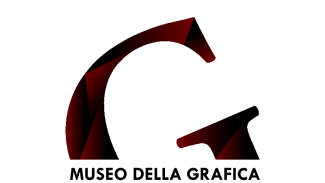 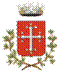 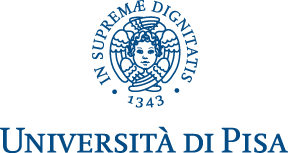 Comune di PisaMuseo della GraficaPalazzo Lanfranchi, PisaINCONTRANDO LA RUSSIATATIANA NESHUMOVAMartedì 20 ottobre 2020, ore 16Nuovo appuntamento con la serie di incontri ed eventi dedicati alla Russia tra arte e letteratura, promossi dal Museo della Grafica (Comune di Pisa, Università di Pisa) in collaborazione con il centro studi “Il Mondo Russo” dell’Università di Pisa e il Sistema Museale di Ateneo. Martedì 20 ottobre alle ore 16 si terrà un incontro per via telematica con la poetessa e pittrice Tatiana Neshumova, una delle voci più originali della poesia russa contemporanea. L’incontro sarà coordinato dal Prof. Stefano Garzonio, direttore del Centro di Studi “Il Mondo Russo”, e vedrà la partecipazione di Marco Sabbatini e Cinzia Cadamagnani (Università di Pisa). Saluti introduttivi di Virginia Mancini e Alessandro Tosi, rispettivamente Presidente e Direttore del Museo della Grafica di Pisa.L’evento, coordinato da Media Eventi dell’Università di Pisa, si può seguire sul canale YouTube collegandosi al link: https://www.youtube.com/watch?v=XPsA5_Iug8c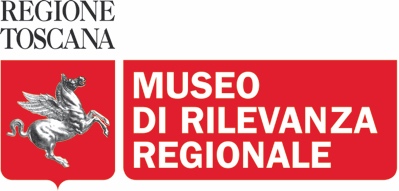 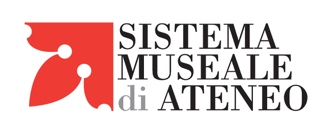 